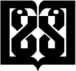 دانشگاه علوم پزشکی و خدمات بهداشتی درمانی تهرانمعاونت بهداشتچك ليست گسترده پايش پایگاه سلامت (گروه سلامت خانواده و جمعیت ) برنامه سلامت مادرانتاریخ بازدید:                          ستاد شهرستان:                                     نام پایگاه سلامت:      بازديد كننده:بازديد شونده :امتياز چك ليست :نوع دسته رديفموضوع مورد پایش ملاحظاتتجهيزات و فضاي فيزيكيامتياز 13 1آيا سوني كيد سالم موجود است ؟سوني كيد را روشن نموده وو از عملكرد آن اطمينان يابدتجهيزات و فضاي فيزيكيامتياز 13 2آيا دستگاه فشار خون و گوشي سالم موجود است ؟قطعات دستگاه بررسي و سلامت آن تاييد گردد تجهيزات و فضاي فيزيكيامتياز 13 3آيا تخت معاينه و چارپايه تخت سالم موجود است ؟تخت و چارپايه ي تخت سالم و بدون شكستگي و خرابي باشدتجهيزات و فضاي فيزيكيامتياز 13 4آيا متر پارچه اي سالم موجود است ؟مشاهدهتجهيزات و فضاي فيزيكيامتياز 13 5آيا ترازوي بزرگسال سالم موجود است ؟صحت ترازو با وزنه شاهد چك شودتجهيزات و فضاي فيزيكيامتياز 13 6ايا ساعت ثانيه شمار دار سالم موجود است ؟ساعت سالم بوده و كار كندتجهيزات و فضاي فيزيكيامتياز 13 7آيا قد سنج سالم موجود است ؟مشاهده / بررسيتجهيزات و فضاي فيزيكيامتياز 13 8آيا وزنه شاهد موجود است ؟مشاهدهتجهيزات و فضاي فيزيكيامتياز 13 9آيا پاراوان يا پرده سالم موجود است ؟پاراوان يا پرده بدون پارگي ، پوسيدگي ويا شكستگي باشد .تجهيزات و فضاي فيزيكيامتياز 13 10آيا پارچه و مشمع بر روي تخت معاينه كشيده شده است ؟تجهيزات و فضاي فيزيكيامتياز 13 11آيا رخت آويز مناسب وجود دارد ؟رخت آويز سالم و قابل استفاده بوده و در محل مناسب نصب شده باشد .تجهيزات و فضاي فيزيكيامتياز 13 12آيا گوشي مامايي سالم موجود است ؟گوشي مامايي سالم و بدون لهيدگي و خوردگي  باشد .تجهيزات و فضاي فيزيكيامتياز 13 13آيا چيدمان وسايل ارايه خدمت به مادر باردار، مناسب است ؟چيدمان بايد تسهيل گر ارايه خدمات بوده و ايمني و حريم مادر را تامين نمايد ورود اطلاعات در سامانهگروه هدف برنامه: واجدين شرايط مراقبت پيش از بارداري – مادران باردار –  مادران زايمان كرده استامتياز 2914آيا گروه هدف برنامه به تعداد مورد انتظار در سامانه ثبت شده است ؟گروه هدف برنامه ( پيش از بارداري – بارداري و پس از زايمان ) مي باشد .پيش از بارداري با عنايت به واجدين شرايط فرزند آوري در برنامه باروري سالم – بارداري 84/1 در صد كل جمعيت و پس از زايمان با عنايت به تعداد كودكان زير 42روز تعيين مي شود . ورود اطلاعات در سامانهگروه هدف برنامه: واجدين شرايط مراقبت پيش از بارداري – مادران باردار –  مادران زايمان كرده استامتياز 2915آيا تعداد مراقبت هاي ثبت شده در سامانه در حد انتظار است ؟با تعداد مادر باردار ثبت شده در سامانه و تعداد كودكان مراقبت شده مقايسه شود ورود اطلاعات در سامانهگروه هدف برنامه: واجدين شرايط مراقبت پيش از بارداري – مادران باردار –  مادران زايمان كرده استامتياز 2916آيا پنجره تكميل اطلاعات مراجعين در خصوص گروه هدف،  كامل و به درستي ثبت شده است ؟پنجره تكميل اطلاعات در سامانه چك شود. ورود اطلاعات در سامانهگروه هدف برنامه: واجدين شرايط مراقبت پيش از بارداري – مادران باردار –  مادران زايمان كرده استامتياز 2917آيا ثبت مراقبت ها و معاينات مراقبت پيش از بارداري  به درستي انجام شده است ؟براي بررسي اين مورد لازم است حداقل سه پرونده بارداري  به صورت رندوم استخراج و فرم هاي تكميل شده بررسي و طي تماس با خدمت گيرنده درستيآن بررسي گردد .ورود اطلاعات در سامانهگروه هدف برنامه: واجدين شرايط مراقبت پيش از بارداري – مادران باردار –  مادران زايمان كرده استامتياز 2918آيا ثبت مراقبت ها و معاينات بارداري به درستي انجام شده است ؟براي بررسي اين مورد لازم است حداقل پنج پرونده بارداري  به صورت رندوم استخراج و فرم هاي تكميل شده بررسي و طي تماس با خدمت گيرنده درستي آن بررسي گردد .18آيا ثبت مراقبت ها و معاينات بارداري به درستي انجام شده است ؟براي بررسي اين مورد لازم است حداقل پنج پرونده بارداري  به صورت رندوم استخراج و فرم هاي تكميل شده بررسي و طي تماس با خدمت گيرنده درستي آن بررسي گردد .19آيا ثبت مراقبت ها و معاينات پس از زايمان به درستي انجام شده است ؟براي بررسي اين مورد لازم است حداقل چهار پرونده بارداري  به صورت رندوم استخراج و فرم هاي تكميل شده بررسي و طي تماس با خدمت گيرنده درستي آن بررسي گردد .20آيا ثبت مكمل ها با توجه به گروه هدف به درستي انجام شده است؟ در پرونده هاي مورد بررسي درستي آن چك شود21آيا ثبت واكسن با توجه به نياز گروه هدف به درستي انجام شده است ؟در پرونده هاي مورد بررسي درستي آن چك شود22آيا ثبت آزمايشات با توجه به گروه هدف به درستي انجام شده است ؟در پرونده هاي مورد بررسي درستي آن چك شود23آيا ثبت سونوگرافي به درستي انجام شده است ؟در پرونده هاي مورد بررسي درستي آن چك شود24آيا ثبت حساسيت دارويي به درستي انجام شده است ؟در پرونده هاي مورد بررسي درستي آن چك شود25آيا ثبت نتايج غربالگري ناهنجاري جنين به درستي انجام شده است ؟در پرونده هاي مورد بررسي درستي آن چك شود26آيا ثبت پسخوراند متعاقب ارجاع مادر باردار در معرض خطر و پر خطر در سامانه انجام شده است ؟ تعدادي از ارجاعات مادر باردار پر خطر انتخاب و ثبت پسخوراند آن ها در سامانه چك شود 27آيا مراقب سلامت مهارت استخراج اطلاعات از سامانه را دارد ؟مشاهده / پرسشمعاينات و مراقبت هاامتياز2928آيا مراقب سلامت مي تواند مادر باردار ديابتي را شناسايي كند ؟مقدار طبيعي قند، روش اندازه گيري آن و دسته بندي مادر باردار با قند بالا و اقدامات مرتبط با موارد غير طبيعي را بداند.معاينات و مراقبت هاامتياز2929آيا مراقب سلامت مي تواند مادر باردار آنميك را شناسايي كند ؟مقدار طبيعي هموگلوبين و هماتوكرينت و دسته بندي مادر باردار انميك و درمان آن را بداند معاينات و مراقبت هاامتياز2930آيا مراقب سلامت مي تواند خانم واجد شرايط مراقبت پيش از بارداري هايپو/ هايپر تيروييدي راشناسايي كند ؟ مقدار طبيعي هورمون هاي تيروييد و اقدامات مرتبط با موارد غير طبيعي را بداند .معاينات و مراقبت هاامتياز2931آيا مراقب سلامت مي تواند مادر باردار دچار مشكلات كليوي را شناسايي كند ؟مقدار طبيعي اوره و كراتينين و ازمايش ادرار و اقدامات مرتبط با موارد غير طبيعي را بداند معاينات و مراقبت هاامتياز2932آيا مراقب سلامت مي تواند  مادر باردار نيازمند تزريق آمپول روگام را شناسايي كند ؟مراحل شناسايي مادر باردار نيازمند تزريق آمپول روگام و در صورت نياز زمان تزريق آن را بداندمعاينات و مراقبت هاامتياز2933آيا مراقب سلامت مي تواند وجود بارداري را با استفاده از تست هاي مربوطه تشخيص دهد ؟تست هاي مختلف تشخيص بارداري ، نحوه انجام و ارزيابي آزمايشات مربوطه را بداندمعاينات و مراقبت هاامتياز2934آيا مراقب سلامت مي تواند مادر باردار دچار عفونت ادراري راشناسايي كند ؟مقدار طبيعي درآزمايش ادرار و موارد غير طبيعي مرتبط با عوفنت ادراري را تشخيص دهد معاينات و مراقبت هاامتياز2935آيا مراقب سلامت مهارت انجام مانور لئوپولد را دارد ؟مشاهده / پرسشمعاينات و مراقبت هاامتياز2936آيا مراقب سلامت مهارت اندازه گيري علايم حياتي را دارد ؟مشاهدهمعاينات و مراقبت هاامتياز2937آيا مراقب سلامت مهارت اندازه گيري ارتفاع رحم را دارد ؟مشاهده / پرسشمعاينات و مراقبت هاامتياز2938آيا مراقب سلامت مهارت معاينه چشم ها را دارد ؟مشاهدهمعاينات و مراقبت هاامتياز2939آيا مراقب سلامت مهارت معاينه تيروييد را دارد ؟مشاهدهمعاينات و مراقبت هاامتياز2940آيا مراقب سلامت مهارت معاينه شكم پس از زايمان را دارد ؟مشاهده / پرسشمعاينات و مراقبت هاامتياز2941آيا مراقب سلامت مهارت معاينه سينه ها را دارد ؟مشاهده / پرسشمعاينات و مراقبت هاامتياز2942آيا مراقب سلامت مهارت شنيدن صداي قلب جنين را د ارد ؟مشاهده / پرسشمعاينات و مراقبت هاامتياز2943آيا مراقب سلامت مهارت اندازه گيري قد و وزن را دارد ؟مشاهدهمعاينات و مراقبت هاامتياز2944آيا مراقب سلامت مهارت بررسي ادم را دارد ؟مشاهده / پرسشمعاينات و مراقبت هاامتياز2945آيا مراقب سلامت مهارت بررسي محل بخيه ها را دارد ؟مشاهده / پرسشمعاينات و مراقبت هاامتياز2946آيا تجويز و تحويل مكمل ها بر اساس نياز مادر باردار است ؟بررسي مكمل هاي تحويل داده شده از نظر تعداد و نياز گروه هدف انجام شود .معاينات و مراقبت هاامتياز2947آيا دفتر مراقبت مادر و نوزاد تكميل و به مادر تحويل مي شود ؟مشاهده يا پرسش از مادر باردار( حضوري يا تلفني )ارجاع و پيگيريامتياز 2448آيا اقدامات لازم متعاقب شناسايي مادر باردار پر خطر انجام شده است ؟اقدامات شامل اعزام – ارجاع – درمان و يا توصيه مي باشد كه بر اساس دستورالعمل ها در سامانه تعيين مي گردد . ارجاع و پيگيريامتياز 2449آيا پيگيري مادر باردار پر خطر ارجاع شده،  به موقع انجام شده است ؟از ليست مادران باردار ارجاع شده ( از طريق سامانه و يا كاغذي ) تعدادي رندوم انتخاب و وضعيت پيگيري آن ها بررسي شود .ارجاع و پيگيريامتياز 2450آيا اقدامات لازم متناسب با پسخوراند دريافتي از سطح بالاتر انجام شده است ؟بر اساس پيام هاي دريافتي و يا ارجاعات كاغذي انجام شده اقدامات متعاقب پسخوراند دريافتي چك شود اطلاعات پرسنلامتياز 551آيا مراقب سلامت از آخرين دستورالعمل ها مطلع مي باشد ؟پرسش و بررسي